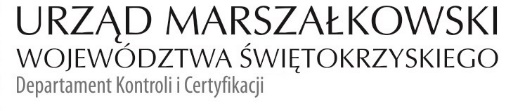 KC-I.432.40.1.2024                                                                             Kielce, dn. 31.01.2024 r.Gmina Bieliny ul. Partyzantów 1726-004 BielinyINFORMACJA POKONTROLNA NR KC-I.432.40.1.2024/MM-9z kontroli realizacji projektu nr RPSW.04.04.00-26-0065/15 pn. „Podwyższenie walorów dziedzictwa kulturowego oraz rozbudowa infrastruktury kulturalnej i turystycznej poprzez rewitalizację Zespołu Klasztornego na Świętym Krzyżu wraz z rozbudowa Osady Średniowiecznej realizowanego w ramach Działania 4.4. „Zachowanie dziedzictwa kulturowego i naturalnego”, IV Osi priorytetowej „Dziedzictwo naturalne i kulturalne” Regionalnego Programu Operacyjnego Województwa Świętokrzyskiego na lata 2014 - 2020, polegającej na weryfikacji dokumentów w zakresie prawidłowości przeprowadzenia właściwych procedur dotyczących udzielania zamówień publicznych, przeprowadzonej na dokumentach w siedzibie Instytucji Zarządzającej Regionalnym Programem Operacyjnym Województwa Świętokrzyskiego na lata 2014 – 2020 w dniu 24.01.2024 r.I. INFORMACJE OGÓLNE:1.	Nazwa i adres badanego Beneficjenta:	Gmina Bielinyul. Partyzantów 1726-004 Bieliny2.	Status prawny Beneficjenta:	Wspólnota samorządowa II. PODSTAWA PRAWNA KONTROLI:Niniejszą kontrolę przeprowadzono na podstawie art. 23 ust. 1 w związku z art. 22 ust. 4 ustawy z dnia 11 lipca 2014 r. o zasadach realizacji programów w zakresie polityki spójności finansowanych w perspektywie finansowej 2014-2020 (Dz.U.2020 poz. 818 t.j.).III. OBSZAR I CEL KONTROLI:1. Cel kontroli stanowi weryfikacja dokumentów w zakresie prawidłowości przeprowadzenia przez Beneficjenta właściwych procedur dotyczących udzielania zamówień publicznych 
w ramach realizacji projektu nr RPSW.04.04.00-26-0065/15.2. Weryfikacja obejmuje dokumenty dotyczące udzielania zamówień publicznych związanych z wydatkami przedstawionymi przez Beneficjenta we wniosku o płatność nr RPSW.04.04.00-26-0065/15-058.3. Kontrola przeprowadzona została przez Zespół Kontrolny złożony z pracowników Departamentu Kontroli i Certyfikacji Urzędu Marszałkowskiego Województwa Świętokrzyskiego z siedzibą w Kielcach, w składzie:- Pani Monika Malanowicz - Główny Specjalista (kierownik Zespołu Kontrolnego),- Pan Krzysztof Piotrowski - Wójcik – Główny Specjalista (członek Zespołu Kontrolnego).IV. USTALENIA SZCZEGÓŁOWE:W wyniku dokonanej w 24.01.2024 r. weryfikacji dokumentów dotyczących zamówienia udzielonego w ramach projektu nr RPSW.04.04.00-26-0065/15, przesłanych do Instytucji Zarządzającej Regionalnym Programem Operacyjnym Województwa Świętokrzyskiego na lata 2014 – 2020 przez Beneficjenta za pośrednictwem Centralnego systemu teleinformatycznego SL 2014, Zespół Kontrolny ustalił, co następuje:Beneficjent przeprowadził postępowanie nr 765280-N-2020, wszczęte w dniu 10.12.2020r., które dotyczyło wyboru wykonawcy usługi polegającej na nadzorze inwestorskim nad inwestycją pn. „Rozbudowa Osady Średniowiecznej w Hucie Szklanej 
o Świętokrzyską Zagrodę Kultury”. Efektem rozstrzygnięcia postępowania było podpisanie 
w dniu 25.02.2021r. Umowy nadzoru inwestorskiego nr OP.05101.23.2021 pomiędzy Beneficjentem a Panem Janem Chlebowskim prowadzącym działalność gospodarczą 
pn. Przedsiębiorstwo Wielobranżowe „JANEK”, ul. Batalionów Chłopskich 153, 25-671 Kielce. Wynagrodzenie wykonawcy za realizację przedmiotu zamówienia wynosi 152 520,00 zł brutto. Powyższe zamówienie było przedmiotem kontroli w dniach 31.01.2022 r. - 03.02.2022 r.. W wyniku powyższej kontroli nie stwierdzono nieprawidłowości. Dodatkowo Beneficjent zawarł w dniu 28.02.2023 r. Aneks nr 1 do umowy, który dotyczył przesunięcia terminu wykonania usługi. Powyższe zamówienie było przedmiotem kontroli 
w dniu 30.06.2023 r. W wyniku powyższej kontroli nie stwierdzono nieprawidłowości.W ramach niniejszej kontroli weryfikacji poddano zasadność zawarcia niżej wymienionych aneksów.W dniu 17 sierpnia 2023 r podpisano Aneks Nr 2, w którym zwiększono dotychczasowe wynagrodzenie Inspektora nadzoru  inwestorskiego ze 152 520,00 zł brutto do kwoty 190 650,00 zł brutto. Wprowadzona aneksem zmiana została przewidziana w Rozdziale  XXIII ust. 2 pkt 2 tiret 3 SIWZ i w ocenie IZ RPOWŚ spełnia przesłanki wynikające z art. 144 ust. 1 pkt 1 ustawy z dnia 29 stycznia 2004 r. Prawo zamówień publicznych.W dniu 31 sierpnia 2023 r podpisano Aneks Nr 3, który dotyczył przesunięcia terminu wykonania usługi. Zmiany dokonano zgodnie z § 4 pkt 2 Umowy Nadzoru Inwestorskiego 
Nr OP.05101.23.2021. Wprowadzona zmiana jest zgodna z art. 144 ust. 1 pkt 1 ustawy z dnia 29 stycznia 2004 r. Prawo zamówień publicznych, ponieważ została przewidziana w Rozdziale  XXIII ust. 2 pkt 1 SIWZ. W dniu 31 października 2023 r podpisano Aneks Nr 4, który dotyczył przesunięcia terminu wykonania usługi. Zmiany dokonano zgodnie z § 4 pkt 2 Umowy Nadzoru Inwestorskiego 
Nr OP.05101.23.2021. Wprowadzona zmiana jest zgodna z art. 144 ust. 1 pkt 1 ustawy z dnia 29 stycznia 2004 r. Prawo zamówień publicznych, ponieważ została przewidziana w Rozdziale  XXIII ust. 2 pkt 1 SIWZ. W wyniku weryfikacji zapisów aneksów nie stwierdzono nieprawidłowości.Lista sprawdzająca dotycząca zamówienia stanowi dowód nr 1 do niniejszej Informacji Pokontrolnej.V. REKOMENDACJE I ZALECENIA POKONTROLNE:Instytucja Zarządzająca RPOWŚ na lata 2014 – 2020 odstąpiła od sformułowania zaleceń pokontrolnych.Niniejsza Informacja pokontrolna zawiera 4 strony oraz 1 dowód, który dostępny jest do wglądu w siedzibie Departamentu Kontroli i Certyfikacji, al. IX Wieków Kielc 4, 
25-516 Kielce.Dokument sporządzono w dwóch jednobrzmiących egzemplarzach, z których jeden zostaje przekazany Beneficjentowi. Drugi egzemplarz oznaczony terminem „do zwrotu” należy odesłać na podany powyżej adres w terminie 14 dni od dnia otrzymania Informacji pokontrolnej.Jednocześnie informuje się, iż w ciągu 14 dni od dnia otrzymania Informacji pokontrolnej Beneficjent może zgłaszać do Instytucji Zarządzającej pisemne zastrzeżenia, co do ustaleń 
w niej zawartych. Zastrzeżenia przekazane po upływie wyznaczonego terminu nie będą uwzględnione.Kierownik Jednostki Kontrolowanej może odmówić podpisania Informacji pokontrolnej informując na piśmie Instytucję Zarządzającą o przyczynach takiej decyzji.Kontrolujący:      IMIĘ I NAZWISKO: Monika Malanowicz                         ………………………IMIĘ I NAZWISKO: Krzysztof Piotrowski - Wójcik          ………………………..        Kontrolowany/a:                                                                                                .……………………………                  .